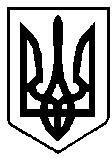 УКРАЇНАРІВНЕНСЬКА ОБЛАСТЬм. ВАРАШР О З П О Р Я Д Ж Е Н Н Яміського голови18 липня 2022 року							  № 133-Род-22-4310З метою огляду стану багатоквартирних житлових будинків Вараської міської територіальної громади щодо потреби у проведенні першочергових ремонтів, враховуючи постанову Кабінету Міністрів України від 09 червня 2021 №590 «Про затвердження Порядку виконання повноважень Державною казначейською службою в особливому режимі в умовах воєнного стану» (зі змінами та доповненнями), керуючись пунктом 20 частини четвертої статті 42 Закону України «Про місцеве самоврядування в Україні»:		1. Затвердити склад комісії з огляду стану багатоквартирних житлових будинків Вараської міської територіальної громади щодо потреби у проведенні першочергових ремонтів №4310-КО-09 (далі – Комісія), згідно з додатком.			2. Контроль за виконанням даного розпорядження покласти на заступника міського голови з питань діяльності виконавчих органів ради Ігоря ВОСКОБОЙНИКА.Міський голова								Олександр МЕНЗУЛЗАТВЕРДЖЕНОРозпорядження міського голови18 липня 2022 року № 133-Род-22-4310КОМІСІЯз огляду стану багатоквартирних житлових будинків Вараської МТГ щодо потреби у проведенні першочергових ремонтів№4310-КО-09Міський голова								Олександр МЕНЗУЛПро комісію з огляду стану багатоквартирних житлових будинків Вараської МТГ щодо потреби у проведенні першочергових ремонтівВОСКОБОЙНИКІгор Сергійович- заступник міського голови, голова КомісіїЮЩУКДмитро Анатолійович- директор ДЖКГМБ ВК ВМР, заступник голови КомісіїПОЗНЯКОВСЬКАОльга Олександрівна- головний спеціаліст відділу ЖКГ ДЖКГМБ ВК ВМР, секретар КомісіїЧлени Комісії:Члени Комісії:ВОЙТОВИЧНадія Степанівна- директор КП «УК «Житлокомунсервіс» ВМРКАТРУКАнатолій Володимирович- начальник відділу будівництва ДЖКГМБ ВК ВМРКОЛЕСІНСЬКАНаталія Петрівна- в. о. начальника відділу архітектури та містобудування ВК ВМРМАКАРУКСергій Васильович- депутат Вараської міської ради (за згодою)ПІКУСЬКатерина Василівна- головний спеціаліст відділу Державного архітектурного-будівельного контролю ВК ВМРРЕШЕТИЦЬКИЙСтаніслав Августович- директор КП «Міські електричні мережі»УСТИЧОлег Анатолійович- заступник директора ДЖКГМБ ВК ВМР, начальник відділу ЖКГЯЙЧЕНЯВіта Анатоліївна- начальник управління безпеки та внутрішнього контролю ВК ВМР